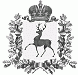 АДМИНИСТРАЦИЯ ШАРАНГСКОГО МУНИЦИПАЛЬНОГО РАЙОНАНИЖЕГОРОДСКОЙ ОБЛАСТИПОСТАНОВЛЕНИЕот 23.04.2020	N 202О представлении сведений о доходах, расходах, об имуществе и обязательствах имущественного характера за отчетный период с 1 января по 31 декабря 2019 г.В соответствии с Указом Президента Российской Федерации от 17.04.2020г. № 272 «О представлении сведений о доходах, расходах, об имуществе и обязательствах имущественного характера за отчетный период с 1 января по 31 декабря 2019 г.», Указом Губернатора Нижегородской области от 20.04.2020г. №  67 «О представлении сведений о доходах, расходах, об имуществе и обязательствах имущественного характера за отчетный период с 1 января по 31 декабря 2019 г.», в связи с реализацией в Шарангском муниципальном районе комплекса ограничительных и иных мероприятий, направленных на обеспечение санитарно-эпидемиологического благополучия населения в связи с распространением новой коронавирусной инфекции (COVID-19), администрация Шарангского муниципального районап о с т а н о в л я е т:1. Установить, что сведения о доходах, расходах, об имуществе и обязательствах имущественного характера за отчетный период с 1 января по 31 декабря 2019 г., срок подачи которых предусмотрен муниципальными правовыми актами администрации Шарангского муниципального района, представляются до 1 августа 2020 года включительно.2. Настоящее решение вступает в силу с момента его подписания.Зам. главы администрации	Д.О.Ожиганов